DATI RIGUARDANTI L’ALUNNODATI  RELATIVI ALLA FREQUENZA SCOLASTICASCOLARITà PREGRESSA (indicare le scuole frequentate in precedenza, eventuali ripetenze):COMPOSIZIONE DEL NUCLEO FAMILIAREACCERTAMENTO DELLA CONDIZIONE DI DISABILITÀ IN ETÀ EVOLUTIVA AI FINI DELL'INCLUSIONE  SCOLASTICA   rilasciato in data  	Data scadenza o rivedibilità:	 		Non indicataPROFILO DI FUNZIONAMENTO    redatto in data  	 Nella fase transitoria: PROFILO DI FUNZIONAMENTO NON DISPONIBILEDIAGNOSI FUNZIONALE redatta in data  PROGETTO INDIVIDUALE	 redatto in data             non redatto	EQUIPE MEDICA DI RIFERIMENTO:DIAGNOSI FUNZIONALE - CODICIOsservazioni riassuntive sull’alunno/a per la progettazione dell’intervento di sostegno(IN BASE AL PROFILO DI FUNZIONAMENTO)PROGETTAZIONE DEGLI INTERVENTIIl presente progetto è stato strutturato sulla base :COMPOSIZIONE DEL GLO – GRUPPO DI LAVORO PER L’INCLUSIONE:ORGANIZZAZIONE SCOLASTICAPROGRAMMAZIONE INDIVIDUALIZZATA: EDUCATIVA e DIDATTICALA PROGRAMMAZIONE SARÀ STRUTTURATA E CONDIVISA, SECONDO LA LOGICA DELL’OMOGENEITÀ E DELLA CONTINUITÀ, DA PARTE DI TUTTI GLI  OPERATORI CHE INTERAGISCONO CON  L’ALUNNO.SVILUPPO DELLE COMPETENZEPROGRAMMAZIONE DISCIPLINARE*Mantenere solo le voci che interessano.METODOLOGIA*( Nel caso in cui la metodologia fosse molto diversificata, aggiungere uno spazio nella tabella corrispondente alla disciplina)Verrà usata la tecnica del modellaggio, nel pieno rispetto delle capacità  individuali. Si privilegerà l’apprendimento esperienziale e laboratoriale.Verrà privilegiata una modalità d’insegnamento per problem-solving.Saranno favorite le attività in piccolo gruppo e il tutoraggio per migliorare l’integrazione e l’attiva partecipazione dell’alunno alla vita scolastica. Attraverso la sollecitazione delle conoscenze precedenti verranno introdotti nuovi argomenti e create aspettative.Si curerà lo stimolo alla riflessione attraverso il dialogo e la riflessione di gruppo, secondo il modello del Life Skills TrainingSi avrà cura di sviluppare processi di autovalutazione e autocontrollo delle proprie strategie di apprendimentoVerranno utilizzati mediatori didattici che facilitino l’apprendimento e la comprensione   (multimedialità, immagini, schemi, mappe …).Si utilizzeranno rinforzi verbali e scritti per migliorare l’autostima, accrescere e consolidare l’apprendimento di contenuti didattici, l’impegno e l’autonomia.La modalità di esecuzione del lavoro verrà segnalata sui quaderni attraverso una breve annotazione.Le attività potranno essere modificate, integrate o rinforzate in base alla motivazione e alle esigenze dell’alunno.STRUMENTI E MATERIALI*tabelle, formulari, procedure specifiche sintesi, schemi e mappe elaborati dai docenticalcolatrice o computer con foglio di calcolo computer con videoscrittura,  correttore ortograficorisorse audio (sintesi vocale, audiolibri, libri digitali…) software didattici fotocopie adattateappunti scritti al PC risorse video tratte da Internet e dalle risorse aggiuntive dei libri di testotesti con immaginitesti con ampie spaziatureschede e testi da completare frasi da manipolare SPAZI E TEMPI*L’insegnante di sostegno svolgerà le varie attività in classe nell’aula informaticain palestra fuori dalla classe in ambiente strutturato nell’aula multifunzionale Le attività verranno organizzate prevedendo momenti di interventi in piccolo gruppo e/o individualizzatiin classe fuori dalla classeper  favorire l’acquisizione di contenuti specifici, migliorare e prolungare i tempi di attenzione e concentrazione, consentire l’applicazione e la sperimentazione delle conoscenze e degli strumenti compensativi attraverso esercizi mirati.VERIFICA E VALUTAZIONE*La verifica  degli obiettivi  programmati  avverrà a conclusione di ogni unità proposta.Le verifiche potranno esserequelle proposte al gruppo classe, prevedendo la riduzione del numero di esercizi propostiopportunamente predisposte con un numero adeguato di esercizi             con domande a risposta multipla,             con frasi da completare per inserimento di parole chiave e/o            termini specifici elencati / non elencatisvolte con supporto di tabelle o mappe concettuali.Le valutazioni saranno registrate sul registro dell’insegnante di classe relativamente alle discipline (elencare)di sostegno relativamente alle discipline (elencare)La valutazione terrà conto dell’impegno e dei progressi dell’alunno in riferimento agli obiettivi stabiliti nel PEI.PATTO CON LA FAMIGLIA*Si concordano:i compiti a casa (riduzione, distribuzione settimanale del carico di lavoro, modalità di     presentazione del compito …)le modalità di aiuto: chi, come, per quanto tempo, per quali attività/discipline segue il   bambino nello studio gli strumenti compensativi utilizzati a casale interrogazioniIL PRESENTE P.E.I È STATO CONCORDATO E CONDIVISO CON:Dirigente scolastico                                                 Insegnante di sostegno________________________                                    ________________________Insegnanti di classe                                                 Specialisti________________________                                    ________________________________________________                                    ________________________________________________  ________________________            ________________________                                    Aiuto educativo________________________                                    ________________________________________________  ________________________  ________________________  Genitori                                                                     ________________________                                    ________________________                                    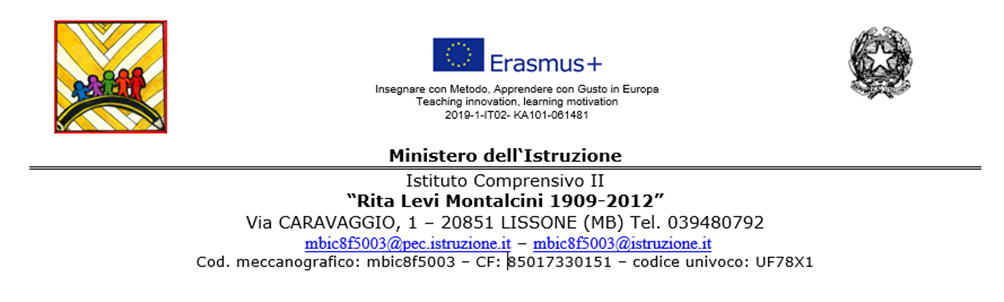 P.E.I.(PIANO EDUCATIVO INDIVIDUALIZZATO)                             ANNO SCOLASTICO                                    ALUNNO:                              CLASSE:                               PLESSO:COGNOME.......................................................................NOME…………………………….DATA DI NASCITA ………………. LUOGO.........................................................................RESIDENTE A..........................................VIA......................................N.........Tel…….........DenominazioneFrequenzaRegol.      Irreg.          FrequenzaRegol.      Irreg.          Ore Sostegno Sì         NOOre Sostegno Sì         NOTrattenimenti/ Ripetenze Asilo nidoScuola dell’infanziaScuola primariaScuola secondaria I° grNome e cognomeGrado di parentelaINTERVENTI TERAPEUTICO-RIABILITATIVI  EXTRASCOLASTICI:Terapie svolte in orario extrascolastico:  …………………………………………..Terapie svolte in orario scolastico:  ……………………………………………………Interventi riabilitativi svolti in orario extrascolastico:  …………………………………..Eventuali farmaci salvavita  ……………………………………………………………..a. Dimensione della relazione, dell’interazione e della socializzazione:a. Dimensione della relazione, dell’interazione e della socializzazione:a. Dimensione della relazione, dell’interazione e della socializzazione:PUNTI DI FORZAPUNTI DI FORZAPUNTI DI DEBOLEZZAb. Dimensione della comunicazione e del linguaggio:b. Dimensione della comunicazione e del linguaggio:b. Dimensione della comunicazione e del linguaggio:PUNTI DI FORZAPUNTI DI FORZAPUNTI DI DEBOLEZZAc. Dimensione dell’autonomia e dell’orientamento:c. Dimensione dell’autonomia e dell’orientamento:c. Dimensione dell’autonomia e dell’orientamento:PUNTI DI FORZAPUNTI DI FORZAPUNTI DI DEBOLEZZAd. Dimensione cognitiva, neuropsicologica e dell’apprendimento:d. Dimensione cognitiva, neuropsicologica e dell’apprendimento:d. Dimensione cognitiva, neuropsicologica e dell’apprendimento:PUNTI DI FORZAPUNTI DI DEBOLEZZAPUNTI DI DEBOLEZZAANALISI DISCORSIVAANALISI DISCORSIVAANALISI DISCORSIVAdella documentazione presente nel fascicolo personale dell’alunnoSìNOdelle osservazioni e della conoscenza diretta del soggettoSìNOdei colloqui con gli specialisti dell’U.O.N.P.I.A.SìNOdei colloqui informativi con i genitoriSìNOdel piano di lavoro redatto per la classeSìNOdelle osservazioni espresse dai docenti nell’ambito del Consiglio di ClasseSìNO1.2.3.4.5.6.7.8.Orario settimanale delle lezioni della classeOre frequentate dall’alunno/aOre per l’attività di sostegnoOre aiuto educativoAltroNumero alunniORARIO SCOLASTICO DELL’ALUNNOORARIO SCOLASTICO DELL’ALUNNOORARIO SCOLASTICO DELL’ALUNNOORARIO SCOLASTICO DELL’ALUNNOORARIO SCOLASTICO DELL’ALUNNOORARIO SCOLASTICO DELL’ALUNNOOra/giornoLunediMartediMercolediGiovediVenerdi1^ ora2^ ora3^ ora4^ ora5^ ora6^ ora7^ ora8^ oraDimensione: RELAZIONE / INTERAZIONE / SOCIALIZZAZIONE → si faccia riferimento alla sfera affettivo relazionale, considerando l’area del sé, il rapporto con gli altri, la motivazione verso la relazione consapevole, anche con il gruppo dei pari, le interazioni con gli adulti di riferimento nel contesto scolastico, la motivazione all’apprendimento COMPETENZE SOCIALIDimensione: RELAZIONE / INTERAZIONE / SOCIALIZZAZIONE → si faccia riferimento alla sfera affettivo relazionale, considerando l’area del sé, il rapporto con gli altri, la motivazione verso la relazione consapevole, anche con il gruppo dei pari, le interazioni con gli adulti di riferimento nel contesto scolastico, la motivazione all’apprendimento COMPETENZE SOCIALIOBIETTIVI, specificando anche gli esiti attesiINTERVENTI DIDATTICI E METODOLOGICI, STRATEGIE ESTRUMENTI finalizzati al raggiungimento degli obiettiviVERIFICA (metodi, criteri e strumenti utilizzati per verificare se gli obiettivi sono stati raggiunti)Dimensione: COMUNICAZIONE / LINGUAGGIO → si faccia riferimento alla competenza linguistica, intesa come comprensione del linguaggio orale, produzione verbale  e relativo uso comunicativo del  linguaggio verbale o di linguaggi alternativi o integrativi; si consideri anche  la  dimensione  comunicazionale, intesa  come  modalità  di  interazione, presenza  e  tipologia  di contenuti  prevalenti,  utilizzo  di  mezzi  privilegiati; ,  alle  competenze  di  lettura,  scrittura,  decodifica di testi o messaggiDimensione: COMUNICAZIONE / LINGUAGGIO → si faccia riferimento alla competenza linguistica, intesa come comprensione del linguaggio orale, produzione verbale  e relativo uso comunicativo del  linguaggio verbale o di linguaggi alternativi o integrativi; si consideri anche  la  dimensione  comunicazionale, intesa  come  modalità  di  interazione, presenza  e  tipologia  di contenuti  prevalenti,  utilizzo  di  mezzi  privilegiati; ,  alle  competenze  di  lettura,  scrittura,  decodifica di testi o messaggiCOMUNICAZIONE NELLA MADRELINGUACOMUNICAZIONE NELLA MADRELINGUAOBIETTIVI, specificando anche gli esiti attesiCOMUNICAZIONE NELLE LINGUE STRANIERECOMUNICAZIONE NELLE LINGUE STRANIEREOBIETTIVI, specificando anche gli esiti attesiINTERVENTI DIDATTICI E METODOLOGICI, STRA- TEGIE E STRUMENTIfinalizzati al raggiungimento degli obiettiviVERIFICA (metodi, criteri e strumenti utilizzati per verificare se gli obiettivi sono stati raggiunti)Dimensione: AUTONOMIA/ORIENTAMENTO → si faccia riferimento all'autonomia della persona e all'autonomia sociale; alle dimensioni motorio-prassica (motricità globale, motricità fine, prassie semplici e complesse) e sensoriale (funzionalità visiva, uditiva, tattile); all’autonomia nell’organizzazione di spazi e materiali; allo svolgimento autonomo di attività e compitiDimensione: AUTONOMIA/ORIENTAMENTO → si faccia riferimento all'autonomia della persona e all'autonomia sociale; alle dimensioni motorio-prassica (motricità globale, motricità fine, prassie semplici e complesse) e sensoriale (funzionalità visiva, uditiva, tattile); all’autonomia nell’organizzazione di spazi e materiali; allo svolgimento autonomo di attività e compitiDimensione: AUTONOMIA/ORIENTAMENTO → si faccia riferimento all'autonomia della persona e all'autonomia sociale; alle dimensioni motorio-prassica (motricità globale, motricità fine, prassie semplici e complesse) e sensoriale (funzionalità visiva, uditiva, tattile); all’autonomia nell’organizzazione di spazi e materiali; allo svolgimento autonomo di attività e compitiMOTRICITA’ E SENSORIALITA’MOTRICITA’ E SENSORIALITA’MOTRICITA’ E SENSORIALITA’OBIETTIVI, specificando anche gli esiti attesiOBIETTIVI, specificando anche gli esiti attesiSENSO DI INIZIATIVA E DI IMPRENDITORIALITA’SENSO DI INIZIATIVA E DI IMPRENDITORIALITA’SENSO DI INIZIATIVA E DI IMPRENDITORIALITA’OBIETTIVI, specificando anche gli esiti attesiCONSAPEVOLEZZA ED ESPRESSIONE CULTURALECONSAPEVOLEZZA ED ESPRESSIONE CULTURALECONSAPEVOLEZZA ED ESPRESSIONE CULTURALEOBIETTIVI, specificando anche gli esiti attesiINTERVENTI DIDATTICI E METODOLOGICI, STRATEGIE ESTRUMENTI finalizzati al raggiungimento degli obiettiviVERIFICA (metodi, criteri e strumenti utilizzati per verificare se gli obiettivi sono stati raggiunti)Dimensione COGNITIVA, NEUROPSICOLOGICA E DELL'APPRENDIMENTO → capacitàmnesiche, intellettive  e  organizzazione  spazio-temporale;  livello  di  sviluppo  raggiunto in  ordine  alle  strategie  utilizzate per  la  risoluzione  di compiti  propri  per la fascia d’età,  agli  stili  cognitivi,  alla  capacità  di  integrare   competenze   diverse  per  la  risoluzione  di  compitiDimensione COGNITIVA, NEUROPSICOLOGICA E DELL'APPRENDIMENTO → capacitàmnesiche, intellettive  e  organizzazione  spazio-temporale;  livello  di  sviluppo  raggiunto in  ordine  alle  strategie  utilizzate per  la  risoluzione  di compiti  propri  per la fascia d’età,  agli  stili  cognitivi,  alla  capacità  di  integrare   competenze   diverse  per  la  risoluzione  di  compitiCOMPETENZA MATEMATICO-SCIENTIFICACOMPETENZA MATEMATICO-SCIENTIFICAOBIETTIVI, specificando anche gli esiti attesiIMPARARE AD IMPARARE: IMPARARE AD IMPARARE: OBIETTIVI, specificando anche gli esiti attesiACQUISIRE UNA COMPETENZA DIGITALE: ACQUISIRE UNA COMPETENZA DIGITALE: OBIETTIVI, specificando anche gli esiti attesiINTERVENTI DIDATTICI E METODOLOGICI, STRATEGIE ESTRUMENTI finalizzati al raggiungimento degli obiettiviVERIFICA (metodi, criteri e strumenti utilizzati per verificare se gli obiettivi sono stati raggiunti)AMBITO/DISCIPLINA:TRAGUARDI PER LO SVILUPPO DELLE COMPETENZEOBIETTIVI DI APPRENDIMENTOCONTENUTI  CONTENUTI  AMBITO/DISCIPLINA:TRAGUARDI PER LO SVILUPPO DELLE COMPETENZEOBIETTIVI DI APPRENDIMENTOCONTENUTI  CONTENUTI  PROGETTI SPECIFICI, LABORATORI E USCITE DIDATTICHE 